Hampton Roads Chess Association Master Calendar October 2020Sunday			Monday		Tuesday	Wednesday		Thursday	Friday			SaturdayHampton Roads Chess Association Master Calendar NOVEMBER 2020Sunday			Monday		Tuesday	Wednesday		Thursday	Friday			SaturdayHampton Roads Chess Association Master Calendar DECEMBER 2020Sunday			Monday		Tuesday	Wednesday		Thursday	Friday			SaturdayHampton Roads Chess Association Master Calendar JANUARY 2021Sunday			Monday		Tuesday	Wednesday		Thursday	Friday			SaturdayHampton Roads Chess Association Master Calendar FEBRUARY 2021Sunday			Monday		Tuesday	Wednesday		Thursday	Friday			SaturdayHampton Roads Chess Association Master Calendar MARCH 2021Sunday			Monday		Tuesday	Wednesday		Thursday	Friday			SaturdayHampton Roads Chess Association Master Calendar APRIL 2021Sunday			Monday		Tuesday	Wednesday		Thursday	Friday			SaturdayHampton Roads Chess Association Master Calendar MAY 2021Sunday			Monday		Tuesday	Wednesday		Thursday	Friday			SaturdayHampton Roads Chess Association Master Calendar JUNE 2021Sunday			Monday		Tuesday	Wednesday		Thursday	Friday			Saturday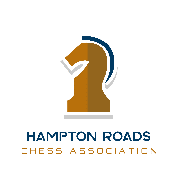 1Story Time Chess Session 1 10:00-10:45 AM & 5:15-6:00 PMRSA Homeschool Chess 11:30 AM-12:30 PMDutch Steps, Rising Tides, Nimzowitsch Group A, Candidate Masters Level 1 5:30-6:30 PMNimzowitsch Group B, Candidate Masters Level 2:  7:00-8:00 PM2Coach Jay’s Special Guest Lesson:  Famous King Hunts 6:30-7:30 PM345Story Time Chess Session 1 10:00-10:45 AM & 5:15-6:00 PMCoach Jay’s Fall Chess Academy – White / Yellow Hybrid 5:30-6:30 PMWhite, Yellow, Yellow/Orange Hybrid 6:15-7:15 PMGreen 7:00-8:00 PM6Hampton Roads Scholastic Chess Club 5:30-7:30 PMOld Donation School Chess Team 6:00-7:00 PM7Think Like a King Session 1 – all levels 5:30-6:30 PM8Story Time Chess Session 1  10:00-10:45 AM & 5:15-6:00 PMRSA Homeschool Chess 11:30 AM-12:30 PMDutch Steps, Rising Tides, Nimzowitsch Group A, Candidate Masters Level 1 5:30-6:30 PMNimzowitsch Group B, Candidate Masters Level 2:  7:00-8:00 PM9Coach Jay’s Special Guest Lesson:  Trade to a Pawn Ending? 6:30-7:30 PM10HRCA National Chess Day online tournament 9:00 AM-5:30 PM1112Story Time Chess Session 1 10:00-10:45 AM & 5:15-6:00 PMCoach Jay’s Fall Chess Academy – White / Yellow Hybrid 5:30-6:30 PMWhite, Yellow, Yellow/Orange Hybrid 6:15-7:15 PMGreen 7:00-8:00 PM13Hampton Roads Scholastic Chess Club 5:30-7:30 PMOld Donation School Chess Team 6:00-7:00 PM14Think Like a King Session 1 – all levels 5:30-6:30 PM15Story Time Chess Session 1 10:00-10:45 AM & 5:15-6:00 PMRSA Homeschool Chess 11:30 AM-12:30 PMDutch Steps, Rising Tides, Nimzowitsch Group A, Candidate Masters Level 1 5:30-6:30 PMNimzowitsch Group B, Candidate Masters Level 2:  7:00-8:00 PM16Coach Jay’s Special Guest Lesson:  Attacking a Fianchetto 6:30-7:30 PM17Virginia Closed and Commonwealth Games online tournament (VCF) – see vachess.org 18Virginia Closed and Commonwealth Games online tournament (VCF) – see vachess.org19Story Time Chess Session 1 10:00-10:45 AM & 5:15-6:00 PMCoach Jay’s Fall Chess Academy – White / Yellow Hybrid 5:30-6:30 PMWhite, Yellow, Yellow/Orange Hybrid 6:15-7:15 PMGreen 7:00-8:00 PM20Hampton Roads Scholastic Chess Club 5:30-7:30 PMOld Donation School Chess Team 6:00-7:00 PM21Think Like a King Session 1 – all levels 5:30-6:30 PM22Story Time Chess Session 1 10:00-10:45 AM & 5:15-6:00 PMRSA Homeschool Chess 11:30 AM-12:30 PMDutch Steps, Rising Tides, Nimzowitsch Group A, Candidate Masters Level 1 5:30-6:30 PMNimzowitsch Group B, Candidate Masters Level 2:  7:00-8:00 PM23Coach Jay’s Special Guest Lesson:  Excellent Endgames! 6:30-7:30 PM24National Master Nemanja Milanovic Workshop #1:  Weakness in the Opponent’s Camp 9:00 AM- Noon & 1:00-4:00 PM2526Story Time Chess Session 1 10:00-10:45 AM & 5:15-6:00 PMCoach Jay’s Fall Chess Academy – White / Yellow Hybrid 5:30-6:30 PMWhite, Yellow, Yellow/Orange Hybrid 6:15-7:15 PMGreen 7:00-8:00 PM27Hampton Roads Scholastic Chess Club 5:30-7:30 PMOld Donation School Chess Team 6:00-7:00 PM28Think Like a King Session 1 – all levels 5:30-6:30 PM29Story Time Chess Session 1 10:00-10:45 AM & 5:15-6:00 PMRSA Homeschool Chess 11:30 AM-12:30 PMDutch Steps, Rising Tides, Nimzowitsch Group A, Candidate Masters Level 1 5:30-6:30 PMNimzowitsch Group B, Candidate Masters Level 2:  7:00-8:00 PM30Coach Jay’s Special Guest Lesson:  Instructive Moments (what we can learn from a single position) 6:30-7:30 PMUS Class Championship OTB tournament (Capital Area Chess)31US Class Championship OTB tournament (Capital Area Chess)1US Class Championship OTB tournament (Capital Area Chess)2Story Time Chess 10:00-10:45 AM & 5:15-6:00 PMCoach Jay’s Fall Chess Academy – White / Yellow Hybrid 5:30-6:30 PMWhite, Yellow, Yellow/Orange Hybrid 6:15-7:15 PMGreen 7:00-8:00 PM3No Classes or Club – Election Night4Think Like a King Session 1 – all levels 5:30-6:30 PM 5Story Time Chess Session 1 10:00-10:45 AM & 5:15-6:00 PMRSA Homeschool Chess 11:30 AM-12:30 PMDutch Steps, Rising Tides, Nimzowitsch Group A, Candidate Masters Level 1 5:30-6:30 PMNimzowitsch Group B, Candidate Masters Level 2:  7:00-8:00 PM6Coach Jay’s Special Guest Lesson:  Resourceful Drawing Ideas 6:30-7:30 PM789Story Time Chess 10:00-10:45 AM & 5:15-6:00 PMCoach Jay’s Fall Chess Academy – White / Yellow Hybrid 5:30-6:30 PMWhite, Yellow, Yellow/Orange Hybrid 6:15-7:15 PMGreen 7:00-8:00 PM10Hampton Roads Scholastic Chess Club 5:30-7:30 PMOld Donation School Chess Team – Tournament Day 6:00-8:00 PM11Think Like a King Session 1 – all levels 5:30-6:30 PM12Story Time Chess Session 1 10:00-10:45 AM & 5:15-6:00 PMRSA Homeschool Chess 11:30 AM-12:30 PMDutch Steps, Rising Tides, Nimzowitsch Group A, Candidate Masters Level 1 5:30-6:30 PMNimzowitsch Group B, Candidate Masters Level 2:  7:00-8:00 PM13Coach Jay’s Special Guest Lesson:  Common Questions in Common Openings 6:30-7:30 PM14National Master Daniel Miller Workshop #1:  TBD1516Story Time Chess 10:00-10:45 AM & 5:15-6:00 PMCoach Jay’s Fall Chess Academy – White / Yellow Hybrid 5:30-6:30 PMWhite, Yellow, Yellow/Orange Hybrid 6:15-7:15 PMGreen 7:00-8:00 PM17Hampton Roads Scholastic Chess Club 5:30-7:30 PMOld Donation School Chess Team 6:00-7:00 PM18Think Like a King Session 1 – all levels 5:30-6:30 PM19Story Time Chess Session 1 10:00-10:45 AM & 5:15-6:00 PMRSA Homeschool Chess 11:30 AM-12:30 PMDutch Steps, Rising Tides, Nimzowitsch Group A, Candidate Masters Level 1 5:30-6:30 PMNimzowitsch Group B, Candidate Masters Level 2:  7:00-8:00 PM2021HRCA Online Tournament 9:00 AM – 5:30 PM 2223No Classes – Thanksgiving Break24No Classes or Club – Thanksgiving Break25No Classes – Thanksgiving Break26Thanksgiving27282930Story Time Chess 10:00-10:45 AM & 5:15-6:00 PMCoach Jay’s Fall Chess Academy – Hybrid Bonus Classes TBD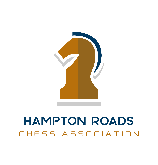 1Hampton Roads Scholastic Chess Club 5:30-7:30 PMOld Donation School Chess Team 6:00-7:00 PM2Think Like a King Session 1 – all levels 5:30-6:30 PM 3Story Time Chess Session 1 10:00-10:45 AM & 5:15-6:00 PMRSA Homeschool Chess 11:30 AM-12:30 PMDutch Steps, Rising Tides, Nimzowitsch Group A, Candidate Masters Level 1 5:30-6:30 PMNimzowitsch Group B, Candidate Masters Level 2:  7:00-8:00 PM45FIDE Master James Schuyler Workshop #1:  Pawn Breaks67Story Time Chess 10:00-10:45 AM & 5:15-6:00 PMCoach Jay’s Fall Chess Academy – Hybrid Bonus Classes TBD8Hampton Roads Scholastic Chess Club 5:30-7:30 PMOld Donation School Chess Team 6:00-7:00 PM9Think Like a King Session 1 – all levels 5:30-6:30 PM10Story Time Chess Session 1 10:00-10:45 AM & 5:15-6:00 PMRSA Homeschool Chess 11:30 AM-12:30 PMDutch Steps, Rising Tides, Nimzowitsch Group A, Candidate Masters Level 1 5:30-6:30 PMNimzowitsch Group B, Candidate Masters Level 2:  7:00-8:00 PM1112HRCA Online Tournament 9:00 AM – 5:30 PM1314Story Time Chess 10:00-10:45 AM & 5:15-6:00 PMCoach Jay’s Fall Chess Academy – Hybrid Bonus Classes TBD15Hampton Roads Scholastic Chess Club 5:30-7:30 PMOld Donation School Chess Team 6:00-7:00 PM16Think Like a King Session 1 – all levels 5:30-6:30 PM17Story Time Chess Session 1 10:00-10:45 AM & 5:15-6:00 PMDutch Steps, Rising Tides, Nimzowitsch Group A, Candidate Masters Level 1 5:30-6:30 PMNimzowitsch Group B, Candidate Masters Level 2:  7:00-8:00 PM18192021No Classes – Winter Break22No Classes or Club – Winter Break23No Classes – Winter Break24No Classes – Winter Break25ChristmasNo Classes – Winter Break262728No Classes – Winter Break29No Classes or Club – Winter Break30No Classes – Winter Break31No Classes – Winter Break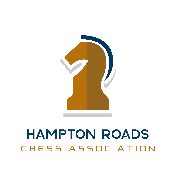 1No Classes – Winter Break234Story Time Chess Session 1 10:00-10:45 AM & 5:15-6:00 PMCoach Jay’s Winter Chess Academy – All Levels Times TBA5Hampton Roads Scholastic Chess Club 5:30-7:30 PMOld Donation School Chess Team 6:00-7:00 PM6Think Like a King Session 1 – all levels 5:30-6:30 PM7Story Time Chess Session 1 10:00-10:45 AM & 5:15-6:00 PMDutch Steps, Rising Tides, Nimzowitsch Group A, Candidate Masters Level 1 5:30-6:30 PMNimzowitsch Group B, Candidate Masters Level 2:  7:00-8:00 PMTeen/Adult Beginner Session 1:  7:00-8:00 PM89National Master Nemanja Milanovic Workshop #2:  Searching for Tactics, Not Bobby Fischer (Times TBD)1011Story Time Chess Session 1 10:00-10:45 AM & 5:15-6:00 PMCoach Jay’s Winter Chess Academy – All Levels Times TBA12Hampton Roads Scholastic Chess Club 5:30-7:30 PMOld Donation School Chess Team 6:00-7:00 PM13Think Like a King Session 1 – all levels 5:30-6:30 PM14Story Time Chess Session 1 10:00-10:45 AM & 5:15-6:00 PMDutch Steps, Rising Tides, Nimzowitsch Group A, Candidate Masters Level 1 5:30-6:30 PMNimzowitsch Group B, Candidate Masters Level 2:  7:00-8:00 PMTeen/Adult Beginner Session 1s:  7:00-8:00 PM1516HRCA Online Tournament 9:00 AM – 5:30 PM1718Story Time Chess Session 1 10:00-10:45 AM & 5:15-6:00 PMCoach Jay’s Winter Chess Academy – All Levels Times TBA19Hampton Roads Scholastic Chess Club 5:30-7:30 PMOld Donation School Chess Team – Tournament Day 6:00-8:00 PM20Think Like a King Session 1 – all levels 5:30-6:30 PM 21Story Time Chess Session 1 10:00-10:45 AM & 5:15-6:00 PMDutch Steps, Rising Tides, Nimzowitsch Group A, Candidate Masters Level 1 5:30-6:30 PMNimzowitsch Group B, Candidate Masters Level 2:  7:00-8:00 PMTeen/Adult Beginner Session 1s:  7:00-8:00 PM222324/3125Story Time Chess Session 2 – Times TBACoach Jay’s Winter Chess Academy – All Levels Times TBA26Hampton Roads Scholastic Chess Club 5:30-7:30 PMOld Donation School Chess Team – No Class / Semester Break27Think Like a King Session 1 – all levels 5:30-6:30 PM28Story Time Chess Session 2 – Times TBADutch Steps, Rising Tides, Nimzowitsch Group A, Candidate Masters Level 1 5:30-6:30 PMNimzowitsch Group B, Candidate Masters Level 2:  7:00-8:00 PMTeen/Adult Beginner Session 1s:  7:00-8:00 PM29301Story Time Chess Session 2 – Times TBACoach Jay’s Winter Chess Academy – All Levels Times TBA2Hampton Roads Scholastic Chess Club 5:30-7:30 PMOld Donation School Chess Team 6:00-7:00 PM3Think Like a King Session 1 – all levels 5:30-6:30 PM4 Story Time Chess Session 2 – Times TBADutch Steps, Rising Tides, Nimzowitsch Group A, Candidate Masters Level 1 5:30-6:30 PMNimzowitsch Group B, Candidate Masters Level 2:  7:00-8:00 PMTeen/Adult Beginner Session 1s:  7:00-8:00 PM56National Master Daniel Miller Workshop #2:  TBA78Story Time Chess Session 2 – Times TBACoach Jay’s Winter Chess Academy – All Levels Times TBA9Hampton Roads Scholastic Chess Club 5:30-7:30 PMOld Donation School Chess Team 6:00-7:00 PM10Think Like a King Session 1 – all levels 5:30-6:30 PM11Story Time Chess Session 2 – Times TBADutch Steps, Rising Tides, Nimzowitsch Group A, Candidate Masters Level 1 5:30-6:30 PMNimzowitsch Group B, Candidate Masters Level 2:  7:00-8:00 PMTeen/Adult Beginner Session 1s:  7:00-8:00 PM12131415Story Time Chess Session 2 – Times TBACoach Jay’s Winter Chess Academy – All Levels Times TBA16Hampton Roads Scholastic Chess Club 5:30-7:30 PMOld Donation School Chess Team 6:00-7:00 PM17Think Like a King Session 1 – all levels 5:30-6:30 PM18Story Time Chess Session 2 – Times TBADutch Steps, Rising Tides, Nimzowitsch Group A, Candidate Masters Level 1 5:30-6:30 PMNimzowitsch Group B, Candidate Masters Level 2:  7:00-8:00 PMTeen/Adult Beginner Session 1s:  7:00-8:00 PM1920HRCA Online Tournament 9:00 AM – 5:30 PM2122Story Time Chess Session 2 – Times TBACoach Jay’s Winter Chess Academy – All Levels Times TBA23Hampton Roads Scholastic Chess Club 5:30-7:30 PMOld Donation School Chess Team 6:00-7:00 PM24Think Like a King Session 2 – all levels 5:30-6:30 PM 25Story Time Chess Session 2 – Times TBADutch Steps, Rising Tides, Nimzowitsch Group A, Candidate Masters Level 1 5:30-6:30 PMNimzowitsch Group B, Candidate Masters Level 2:  7:00-8:00 PM Teen/Adult Beginner Session 1s:  7:00-8:00 PM2627281Story Time Chess Session 2 – Times TBACoach Jay’s Winter Chess Academy – All Levels Times TBA2Hampton Roads Scholastic Chess Club 5:30-7:30 PMOld Donation School Chess Team 6:00-7:00 PM3Think Like a King Session 2 – all levels 5:30-6:30 PM4 Story Time Chess Session 2 – Times TBADutch Steps, Rising Tides, Nimzowitsch Group A, Candidate Masters Level 1 5:30-6:30 PMNimzowitsch Group B, Candidate Masters Level 2:  7:00-8:00 PMTeen/Adult Beginner Session 1s:  7:00-8:00 PM56FIDE Master James Schuyler Workshop #2:  Priorities in Thought and Decision-Making (Times TBD) – Date may change if Scholastic State Championship is held on this weekend78Story Time Chess Session 2 – Times TBACoach Jay’s Winter Chess Academy – All Levels Times TBAParker’s Chess Adventure 10:00-10:45 AM & 5:15-6:00 PM9Hampton Roads Scholastic Chess Club 5:30-7:30 PMOld Donation School Chess Team 6:00-7:00 PM10Think Like a King Session 2 – all levels 5:30-6:30 PM11Story Time Chess Session 2 – Times TBADutch Steps, Rising Tides, Nimzowitsch Group A, Candidate Masters Level 1 5:30-6:30 PMNimzowitsch Group B, Candidate Masters Level 2:  7:00-8:00 PMTeen/Adult Beginner Session 1s:  7:00-8:00 PM12131415Story Time Chess Session 2 – Times TBACoach Jay’s Spring Chess Academy – All Levels Times TBAParker’s Chess Adventure 10:00-10:45 AM & 5:15-6:00 PM16Hampton Roads Scholastic Chess Club 5:30-7:30 PMOld Donation School Chess Team – Tournament Day 6:00-8:00 PM17Think Like a King Session 2 – all levels 5:30-6:30 PM18Story Time Chess Session 2 – Times TBADutch Steps (Makeup Day), Rising Tides, Nimzowitsch Group A, Candidate Masters Level 1 5:30-6:30 PMNimzowitsch Group B, Candidate Masters Level 2:  7:00-8:00 PMTeen/Adult Beginner Session 1s:  7:00-8:00 PM1920HRCA Online Tournament 9:00 AM – 5:30 PM (date may change if State Championship is held on the 13th)2122Story Time Chess Session 2 – Times TBACoach Jay’s Spring Chess Academy – All Levels Times TBAParker’s Chess Adventure 10:00-10:45 AM & 5:15-6:00 PM23Hampton Roads Scholastic Chess Club 5:30-7:30 PMOld Donation School Chess Team 6:00-7:00 PM24Think Like a King Session 2 – all levels 5:30-6:30 PM25Story Time Chess Session 2 – Times TBADutch Steps (Bonus Class TBD), Rising Tides, Nimzowitsch Group A, Candidate Masters Level 1 5:30-6:30 PMNimzowitsch Group B, Candidate Masters Level 2:  7:00-8:00 PM Teen/Adult Beginner Session 1s:  7:00-8:00 PM2627/281Story Time Chess Session 2 – Times TBADutch Steps (Bonus Class TBD), Rising Tides, Nimzowitsch Group A, Candidate Masters Level 1 5:30-6:30 PMNimzowitsch Group B, Candidate Masters Level 2:  7:00-8:00 PMTeen/Adult Beginner Session 2s:  7:00-8:00 PM234Easter5No Classes – Spring Break6No Classes or Club – Spring Break7No Classes – Spring Break8No Classes – Spring BreakExceptTeen/Adult Beginner Session 2s:  7:00-8:00 PM910National Master Daniel Miller Workshop #3:  TBD1112Story Time Chess Session 2 – Times TBACoach Jay’s Spring Chess Academy – All Levels Times TBAParker’s Chess Adventure 10:00-10:45 AM & 5:15-6:00 PM13Hampton Roads Scholastic Chess Club 5:30-7:30 PMOld Donation School Chess Team 6:00-7:00 PM14Think Like a King Session 2 – all levels 5:30-6:30 PM15Story Time Chess Session 2 – Times TBADutch Steps optional add-on, Rising Tides, Nimzowitsch Group A, Candidate Masters Level 1 5:30-6:30 PMNimzowitsch Group B, Candidate Masters Level 2:  7:00-8:00 PMTeen/Adult Beginner Session 2s:  7:00-8:00 PM1617HRCA Online Tournament 9:00 AM – 5:30 PM 1819Story Time Chess Session 2 – Times TBACoach Jay’s Spring Chess Academy – All Levels Times TBAParker’s Chess Adventure 10:00-10:45 AM & 5:15-6:00 PM20Hampton Roads Scholastic Chess Club 5:30-7:30 PMOld Donation School Chess Team 6:00-7:00 PM21Think Like a King Session 2 – all levels 5:30-6:30 PM22Story Time Chess Session 2 – Times TBADutch Steps optional add-on, Rising Tides, Nimzowitsch Group A, Candidate Masters Level 1 5:30-6:30 PMNimzowitsch Group B, Candidate Masters Level 2:  7:00-8:00 PMTeen/Adult Beginner Session 2s:  7:00-8:00 PM23242526Story Time Chess Session 2 – Times TBACoach Jay’s Spring Chess Academy – All Levels Times TBAParker’s Chess Adventure 10:00-10:45 AM & 5:15-6:00 PM27Hampton Roads Scholastic Chess Club 5:30-7:30 PMOld Donation School Chess Team 6:00-7:00 PM28Think Like a King Session 2 – all levels 5:30-6:30 PM29Story Time Chess Session 2 – Times TBADutch Steps optional add-on, Rising Tides, Nimzowitsch Group A, Candidate Masters Level 1 5:30-6:30 PMNimzowitsch Group B, Candidate Masters Level 2:  7:00-8:00 PMTeen/Adult Beginner Session 2s:  7:00-8:00 PM30123Story Time Chess Session 2 – Times TBACoach Jay’s Spring Chess Academy – All Levels Times TBAParker’s Chess Adventure 10:00-10:45 AM & 5:15-6:00 PM4Hampton Roads Scholastic Chess Club 5:30-7:30 PMOld Donation School Chess Team 6:00-7:00 PM5Think Like a King Session 2 – all levels 5:30-6:30 PM6Story Time Chess Session 2 – Times TBADutch Steps & Masters Classes optional add-ons TBD(Candidate Masters 1 & 2 Makeup Day)Teen/Adult Beginner Session 2s:  7:00-8:00 PM78910Story Time Chess Session 2 – Times TBACoach Jay’s Spring Chess Academy – All Levels Times TBAParker’s Chess Adventure 10:00-10:45 AM & 5:15-6:00 PM11Hampton Roads Scholastic Chess Club 5:30-7:30 PMOld Donation School Chess Team – Tournament Day 6:00-8:00 PM12Think Like a King Session 2 – all levels 5:30-6:30 PM13Story Time Chess Session 2 – Times TBADutch Steps & Masters Classes optional add-ons TBDTeen/Adult Beginner Session 2s:  7:00-8:00 PM1415National Master Daniel Miller Workshop #3:  TBD1617Story Time Chess Session 2 – Times TBACoach Jay’s Spring Chess Academy – All Levels Times TBAParker’s Chess Adventure 10:00-10:45 AM & 5:15-6:00 PM18Hampton Roads Scholastic Chess Club 5:30-7:30 PM19Think Like a King Session 2 – all levels 5:30-6:30 PM20Story Time Chess Session 2 – Times TBADutch Steps & Masters Classes optional add-ons TBDTeen/Adult Beginner Session 2s:  7:00-8:00 PM2122HRCA Online Tournament 9:00 AM – 5:30 PM 2324Story Time Chess Bonus Session – Times TBACoach Jay’s Spring Chess Academy – All Levels Times TBAParker’s Chess Adventure 10:00-10:45 AM & 5:15-6:00 PM25Hampton Roads Scholastic Chess Club 5:30-7:30 PM26Think Like a King Session 2 – all levels 5:30-6:30 PM27Story Time Chess Session 2 – Times TBADutch Steps & Masters Classes optional add-ons TBDTeen/Adult Beginner Session 2s:  7:00-8:00 PM28293031No Classes - Memorial Day1Hampton Roads Scholastic Chess Club 5:30-7:30 PM2Think Like a King Session 2 – all levels 5:30-6:30 PM3Story Time Chess Bonus Session – Times TBATeen/Adult Beginner Session 2s:  7:00-8:00 PM45FIDE Master James Schuyler Workshop #3:  TBD67Story Time Chess Bonus Session – Times TBA8Hampton Roads Scholastic Chess Club 5:30-7:30 PM9Think Like a King Session 2 – all levels 5:30-6:30 PM10Story Time Chess Bonus Session – Times TBATeen/Adult Beginner Session 2s:  7:00-8:00 PM1112HRCA Online Tournament 9:00 AM – 5:30 PM1314No Classes – Break Week15No Classes – Break Week16No Classes – Break Week17No Classes – Break WeekExceptTeen/Adult Beginner Session 2s:  7:00-8:00 PM18No Classes – Break Week19202122Coach Jay’s Summer Chess Academy Starts23242526272829Coach Jay’s Summer Chess Academy30